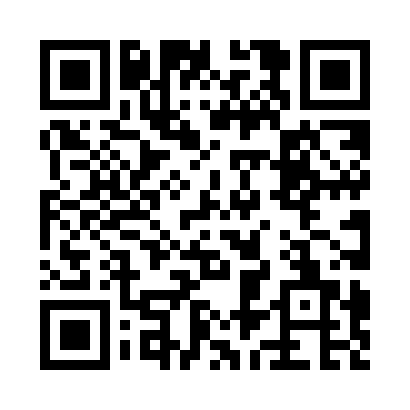 Prayer times for Austin Heights, Pennsylvania, USAMon 1 Jul 2024 - Wed 31 Jul 2024High Latitude Method: Angle Based RulePrayer Calculation Method: Islamic Society of North AmericaAsar Calculation Method: ShafiPrayer times provided by https://www.salahtimes.comDateDayFajrSunriseDhuhrAsrMaghribIsha1Mon3:535:341:075:088:4010:212Tue3:535:341:075:088:4010:213Wed3:545:351:075:098:4010:204Thu3:555:351:085:098:4010:205Fri3:565:361:085:098:3910:196Sat3:575:371:085:098:3910:197Sun3:585:371:085:098:3910:188Mon3:595:381:085:098:3810:179Tue4:005:391:085:098:3810:1710Wed4:015:391:085:098:3710:1611Thu4:025:401:095:098:3710:1512Fri4:035:411:095:098:3610:1413Sat4:045:421:095:098:3610:1314Sun4:055:421:095:098:3510:1215Mon4:065:431:095:098:3510:1116Tue4:075:441:095:098:3410:1017Wed4:095:451:095:088:3310:0918Thu4:105:461:095:088:3310:0819Fri4:115:461:095:088:3210:0720Sat4:125:471:095:088:3110:0621Sun4:145:481:095:088:3010:0522Mon4:155:491:095:088:2910:0323Tue4:165:501:105:078:2910:0224Wed4:175:511:105:078:2810:0125Thu4:195:521:105:078:2710:0026Fri4:205:531:105:078:269:5827Sat4:225:541:105:068:259:5728Sun4:235:551:095:068:249:5529Mon4:245:561:095:068:239:5430Tue4:265:571:095:058:229:5231Wed4:275:581:095:058:219:51